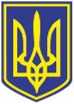 УКРАЇНАЧОРНОМОРСЬКИЙ МІСЬКИЙ ГОЛОВАР О З П О Р Я Д Ж Е Н Н Я     16.01.2024                                                               11Про посилення контролю за використанням бюджетних коштів, які  у період дії воєнного стану можуть бути   недоцільнимиЗ метою попередження недоцільного використання бюджетних коштів, запобігання проведенню закупівель товарів, робот і послуг, які  у період дії воєнного стану можуть бути недоцільними, керуючись ст. 22 Бюджетного кодексу України, ст. 5 Закону України «Про публічні закупівлі», ст.ст. 17, 42 Закону України «Про місцеве самоврядування в Україні»,1. Головним розпорядникам бюджетних коштів, розпорядникам бюджетних коштів нижчого рівня, одержувачам коштів бюджету Чорноморської міської територіальної громади  (далі – розпорядники місцевих фінансів): 1.1. забезпечити складання планів використання бюджетних коштів за незахищеними видатками з урахуванням доцільності та першочерговості використання таких коштів у період дії воєнного стану, очікувана вартість предмету закупівлі яких на рік перевищує  50 000 грн;1.2.  надавати плани використання бюджетних коштів за незахищеними видатками, очікувана вартість предмету закупівлі яких на рік перевищує 50 000 грн, першому заступнику міського голови, заступникам міського голови та керуючій справами відповідно до розподілу їх посадових обов’язків з письмовим обґрунтуванням їх доцільності та першочерговості у період дії воєнного стану.2. Першому заступнику міського голови, заступникам міського голови та керуючій справами відповідно до розподілу їх посадових обов’язків, протягом двох робочих днів з дня отримання планів  використання бюджетних коштів за незахищеними видатками, очікувана вартість предмету закупівлі яких на рік перевищує 50 000 грн, наданими розпорядниками місцевих фінансів, надавати міському голові погоджені письмові обґрунтування щодо доцільності та першочерговості використання таких коштів у період дії воєнного стану.3. Загальному відділу (Ірина Темна) дане розпорядження довести до відома першого заступника міського голови, заступників міського голови, керуючої справами, головних розпорядників бюджетних коштів, розпорядників бюджетних коштів нижчого рівня, одержувачів бюджетних коштів бюджету Чорноморської міської територіальної громади.          4. Контроль за виконанням даного розпорядження покласти на першого заступника  міського голови,  заступників міського голови та керуючу  справами відповідно до розподілу їх посадових обов’язків.         Міський голова                                                                                       Василь  ГУЛЯЄВПОГОДЖЕНО:Перший заступник міського голови	Ігор ЛУБКОВСЬКИЙЗаступник міського голови 					Руслан САЇНЧУКЗаступник міського голови 					Ігор СУРНІНЗаступник міського голови 					Роман ТЄЛІПОВЗаступник міського голови					Наталя ЯВОЛОВАКеруюча справами 						Наталя КУШНІРЕНКОНачальник фінансового управління	Ольга ЯКОВЕНКОНачальник УДРП та ПЗ					Дмитро СКРИПНИЧЕНКО Уповноважений з антикорупційної діяльності				Микола ЧУХЛІБНачальник Начальник загального відділу				Ірина ТЕМНА Виконавець:Головний спеціаліст юридичного відділу 			Євген ДЖУМИГА  Відмітка про наявність/не наявність в рішенні інформації, передбаченої                                         п. 2 розпорядження міського голови від 08.08.2022 №228:Розсилка: Загальний відділ							 - 1Юридичний відділ						             - 1Відділ економіки							 - 2Головні розпорядники						- 10Розпорядники бюджетних коштів нижчого рівня	                         - 6Одержувачі бюджетних коштів				             - 9Начальник відділу взаємодії з правоохоронними органами, органами ДСНС, оборонної роботи Микола МАЛИЙ